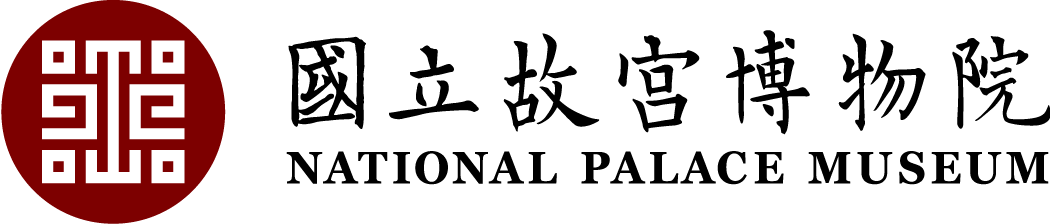 新聞稿國立故宮博物院現身2017年香港國際授權展 擴大數位科技授權應用國立故宮博物院今年第三度參加香港國際授權展，有別於過去策展風格，此次著重行銷數位展品，打造科技時尚，尤其天雞哥ＡＰＰ月曆及故宮名畫ＡＲ，成為展場注目焦點。天雞哥ＡＰＰ月曆----桌曆數位化 趣味每一天國立故宮博物院翻轉一般人對於出版授權的想像，將桌曆結合ＡＰＰ，並搭配今年雞年，由故宮明星文物“明代鬥彩雞缸杯“開發出“天雞哥“角色，由天雞哥每天報時。天雞哥月曆同時以四季變化為核心，每個月展示不同文物，並由天雞哥擔任導覽員，述說文物背後故事。天雞哥月曆ＡＰＰ還有拍照場景，為每天生活增添趣味，並可儲存上網。故宮積極用科技推廣文物，用ＡＰＰ重新定義桌曆，讓文物輕鬆走入常民家中。名畫ＶＲ裝置----故宮經典 科技再現國立故宮博物院領先文博界，率先以故宮經典畫作開發出虛擬實境互動裝置，只要帶上ＶＲ眼鏡，即如現場蒞臨博物館，可在隨時隨地觀賞名畫並聆聽精彩解說，觀賞不同主題的畫作，不用吹風淋雨也可以接近到清明上河圖與郎世寧作品，如生重現。圖像免費開放----鼓勵多元應用 繁榮文創產業 積極落實博物館公共化為回應國際博物館之開放浪潮，國立故宮博物院自去年開始逐步進行圖像開放，以每季500張的速度免費釋出20M的高清圖檔，使用人可直接於故宮open data專區(http://theme.npm.edu.tw/opendata/)免費下載且直接使用所需圖檔，另外在學術研究及教育推廣用途部分，故宮自今年元旦起已開放免費授權申請，只要檢附申請資料並通過審查後，最快6天內即可取得300 dpi之圖檔，大幅增加圖檔應用程度。國立故宮博物院期能透過圖檔免費授權措施，逐步擴大故宮在學術及教育推廣之影響力，在國際公共化趨勢中扮演領導角色。國立故宮博物院積極與民眾建立連結，透過數位化及開放化的推廣策略，盼千年文物能以現代之姿，重新回到民眾生活，擁抱時代新意義。媒體聯絡人：國立故宮博物院 高登賢科長 u5642025@npm.gov.tw (+886) 2-28812021 #2380光華新聞文化中心 盧筱萱助理組長 lindalu@taiwanculture-hk.org  852-25887989  